Zoom Meeting Link: https://us06web.zoom.us/j/83145251701?pwd=MTM1MmxrdUtHVWtyL1RNbk9MSXBWdz09Meeting ID: 831 4525 1701Passcode: 805213For more information about the MRC, please contact Rebecca Mahan at (360) 417-23225:30	Welcome by Chair Tim Cochnauer5:35	Call To Order / Introductions / Changes to Agenda5:40	Public Comment / Approval of Minutes	Approval November minutes.5:45	NWSC Update	NWSC monthly meeting – Alan Clark6:00	UpdatesRetreat – February 23rd @ Dungeness River Nature Center 10 am-3pmClimate Change and Shellfish Impacts workshop- attended by Chris Burns and Rebecca MahanOne-page project summaries – Tim Cochnauer6:30	Project UpdatesOlympia oysters: Contract signed by BOCC.Forage Fish: Survey updates. Jan.24th MRCs Forage Fish check-in meeting Tim giving Clallam update.Education/Outreach: Coaster committee and Shore Friendly committee established. Next steps?Project updates will be discussed as needed. 6:50	Good of the Order6:55	Public Comment7:00	Adjourn      CLALLAM MRC MEETING AGENDA      CLALLAM MRC MEETING AGENDA      CLALLAM MRC MEETING AGENDAJanuary 23, 20235:30 p.m. – 7:00 p.m. Hybrid Meeting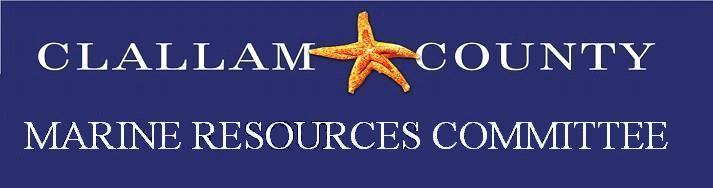 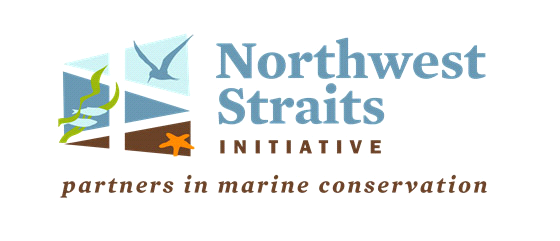 